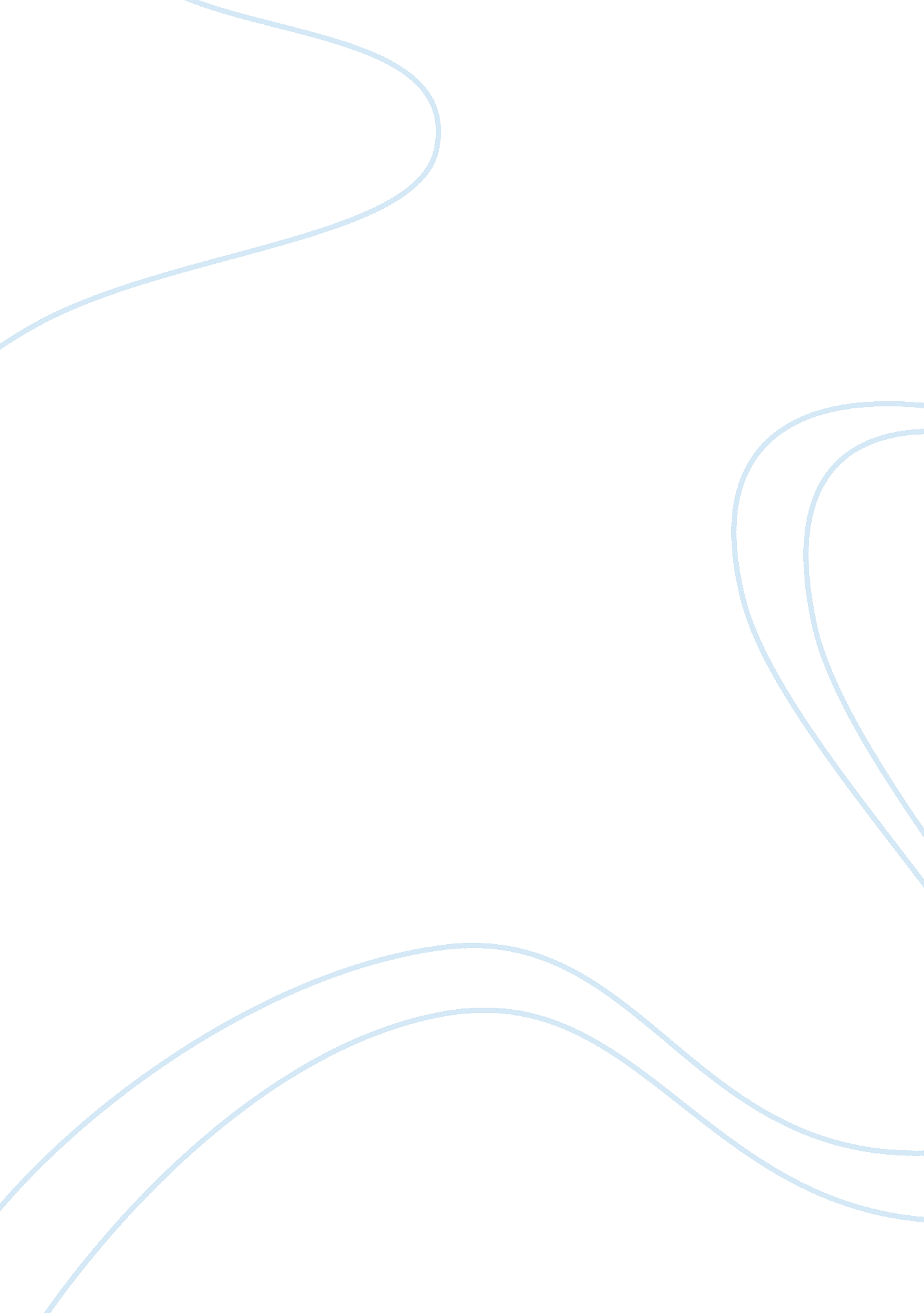 Let’s seems to be a real bomb! aEconomics, Trade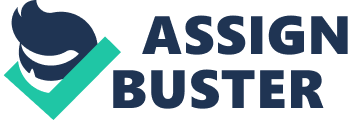 Let’s start with what is currently the pro reference at the Chinese manufacturer: the Inspire. The little brother was a reference in the trade, but let’s be honest, this drone seems to be a real bomb! A raft of innovations, some venture to describe it as “ the most versatile pro drone ever invented. “ Outstanding performanceLet’s start with this number: 108. This is the maximum speed in km / h at which Inspire 2 can move. 0 to 80 km / h in 4 seconds! A dual battery system (TB50) now allows a battery life of approximately 27 minutes. They work up to -20 ° C! Excellent news because the operators know all too well the battery reliability of the Inspire 1. Another novelty in this version 2 (made of magnesium and aluminum alloy, which makes it lighter), the Inspire embeds stereo optical sensors to front and bottom for obstacle detection. Infrared sensors placed on the top of the device, also ad to protect it when flying in tight spaces, particularly indoors. Intelligent flight modesthe Inspire 2 is equipped with intelligent flight modes:- Spotlight Pro mode that targets a subject while the drone is flying in a direction that may be completely opposite.- The TapFly mode that directs the device to any point on the screen while avoiding obstacles in its path.- The ActiveTrack mode that identifies subjects as people, cars and animals, and asks the Inspire 2 to follow and film the subject from the side while flying forward, always avoiding obstacles. In short, the perfect tracking shot! The image and always the imageThe great novelty of the Inspire 2 certainly lies in its compatibility with the new Zenmuse cameras: X4S ( photo ) and X5S. If the first one has a sensor 1 inch 20Mpix having substantially the same characteristics as that mounted on the Phantom 4 Pro, the new Zenmuse X5S has it, a Micro 4/3 sensor with 20. 8 MP and a dynamic range of 12, 8 diaphragms. Especially this camera is compatible with 10 lenses ranging from wide-angle to zoom! So much better than the 3 goals of the classic X5. Ask yourself: “ Can these two new cameras be mounted on the Inspire 1?” No response from DJI at the moment, but we believe it! Image processingA new image processing system, called CineCore 2. 0, is built into the device chassis and can handle larger files faster. The Inspire 2 captures 5. 2K video at 4. 2Gb / s for the Adobe CinemaDNG RAW format and has a built-in CineSSD fast storage to store the huge flow of images. Several video compression formats are available, including Adobe CinemaDNG, Apple ProRes 422 HQ (5. 2K, 4K) and ProRes 4444 XQ (4K), H. 264 and H. 265. We go to the checkout nowThe selling price of Inspire 2 is around € 3, 400. An “ Inspire 2 Pack” will also be available. It includes an Inspire 2 drone, a Zenmuse X5S camera, CinemaDNG and Apple ProRes license keys, available for € 7, 100. Accessories will also be available. It is currently in pre-order on the website of DJI ,. If you are traveling, it is available in DJI showrooms in Shenzhen, Seoul and Hong Kong. 